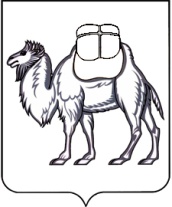 МИНИСТЕРСТВО ТАРИФНОГО РЕГУЛИРОВАНИЯ 
И ЭНЕРГЕТИКИ ЧЕЛЯБИНСКОЙ ОБЛАСТИВыписка из протоколазаседания Правления Министерства тарифного регулирования и энергетики Челябинской области от 17 сентября 2020 года № 42Председательствовал:								Присутствовали:Члены Правления:	Участвовали в работе Правления:Повестка дня: 2. Об открытии дела об установлении льготных тарифов на тепловую энергию, поставляемую теплоснабжающими организациями населению Челябинского городского округа и Сосновского муниципального района Челябинской области, на 2020 год.Главный специалист отдела ценообразования в теплоснабжении Бачурина Н.Е. доложила, что специалистами МТРиЭ предложены для утверждения на 2020 год тарифы на питьевую воду и водоотведение для МУП «ПОВВ», оказывающего услуги холодного водоснабжения и водоотведения потребителям Челябинского городского округа и Сосновского муниципального района Челябинской области, к ранее установленным на аналогичный период тарифам (пункт 1 протокола заседания Правления МТРиЭ от 17.09.2020 г. № 42). Проведенный экспертами МТРиЭ в соответствии с положениями Основ формирования индексов изменения размера платы граждан за коммунальные услуги в Российской Федерации, утвержденных постановлением Правительства Российской Федерации от 30.04.2014 г. № 400, анализ платы граждан                         за коммунальные услуги на территории Челябинского городского округа во втором полугодии 2020 года, рассчитанной с учетом средней обеспеченности жильем в расчете на 1 человека по данным органов государственной статистики, предложенных к утверждению тарифов на питьевую воду и водоотведение для МУП «ПОВВ», а также с учетом установленных МТРиЭ экономически обоснованных цен (тарифов) на услуги организаций коммунального комплекса в сферах электро-, газо-, теплоснабжения, обращения с твердыми коммунальными отходами, выявил превышение предельных (максимальных) индексов изменения размера вносимой гражданами платы за коммунальные услуги, установленных с 01.07.2020 г. в размере 3,6% в соответствии с постановлением Губернатора Челябинской области от 13.12.2019 г. № 549.Предложений от теплоснабжающих организаций об установлении льготных тарифов на тепловую энергию, поставляемую населению Челябинского городского округа, в адрес МТРиЭ не поступало.В соответствии с подпунктом а) пункта 7, пунктами 12, 52 Правил регулирования цен (тарифов) в сфере теплоснабжения, утвержденных постановлением Правительства Российской Федерации от 22.10.2012 г.                   № 1075, предлагается открыть по инициативе МТРиЭ дело об установлении льготных тарифов на тепловую энергию, поставляемую теплоснабжающими организациями населению Челябинского городского округа, на 2020 год. Рассмотрев предусмотренные в повестке дня вопросы и обменявшись мнениями, Правление МТРиЭ единогласно решило:Открыть по инициативе МТРиЭ дело об установлении льготных тарифов на тепловую энергию, поставляемую теплоснабжающими организациями населению Челябинского городского округа, согласно 
таблице 1.Таблица 13. Об установлении льготных тарифов на тепловую энергию, поставляемую теплоснабжающими организациями населению Челябинского городского округа и Сосновского муниципального района Челябинской области, на 2020 год.Главный специалист отдела ценообразования в теплоснабжении Бачурина Н.Е. доложила, что в целях обеспечения на территории Челябинского городского округа изменения размера вносимой гражданами платы за коммунальные услуги во втором полугодии 2020 года по отношению 
к размеру вносимой гражданами платы за коммунальные услуги в декабре 2019 года не более чем на установленную величину предельного индекса 
в размере 3,6% экспертами МТРиЭ предлагается установить льготные тарифы на тепловую энергию путем внесения изменений в соответствующие постановления для теплоснабжающих организаций в соответствии 
с таблицей 2.Таблица 2.Рассмотрев предусмотренные в повестке дня вопросы и обменявшись мнениями, Правление МТРиЭ единогласно решило:Установить для теплоснабжающих организаций льготные тарифы на тепловую энергию в соответствии с таблицей 2.          2. Внести в постановление Министерства тарифного регулирования                    и энергетики Челябинской области от 26 июня 2018 г. № 35/1 
«Об установлении льготных тарифов на тепловую энергию, теплоноситель, горячую воду, поставляемые теплоснабжающими организациями населению Челябинской области» следующие изменения:1) приложения 68-70, 72, 76, 179, 180, 212-214, 302, 303, 305 
к указанному постановлению изложить в новой редакции.3. Внести в постановление Министерства тарифного регулирования                    и энергетики Челябинской области от 16 ноября 2018 г. № 72/3 «Об установлении льготного тарифа на тепловую энергию, поставляемую                   ООО Теплоснабжающая организация «Северо-Запад» (Сосновский район, Краснопольская площадка, микрорайоны № 47, 48) населению Челябинского городского округа» следующие изменения:1) изложить приложение в новой редакции.4. Внести в постановление Министерства тарифного регулирования                    и энергетики Челябинской области от 11 декабря 2018 г. № 82/10                               «Об установлении льготных тарифов на тепловую энергию, поставляемую                  ООО «Центр» населению Челябинской области» следующие изменения:1) приложения 2,3 к указанному постановлению изложить в новой редакции.5. Внести в постановление Министерства тарифного регулирования                    и энергетики Челябинской области от 20 декабря 2018 г. № 86/85                               «Об установлении льготных тарифов на тепловую энергию, поставляемую                  ООО «Центр» населению Челябинской области» следующие изменения:          1) приложения 2 к указанному постановлению изложить в новой редакции.Исполняющий обязанности Министра                                                  А.А. ДрыгаА.А. Дрыга -исполняющий обязанности Министра тарифного регулирования и энергетики Челябинской областиЕ.В. Черепанова-заместитель Министра тарифного регулирования и энергетики Челябинской области;А.В. Симоненко-заместитель Министра тарифного регулирования и энергетики Челябинской области;Е.В. ЛябоваЕ.С. ПросвиринЮ.Ю. Пузанкова---заместитель начальника управления ценообразования в энергетическом комплексе – начальник отдела МТРиЭ;начальник отдела МТРиЭ;начальник отдела анализа товарных и финансовых рынков Управления Федеральной антимонопольной службы по Челябинской областиС.С. СапинН.Е. Бачурина--начальник управления ценообразования в энергетическом комплексе;главный специалист отдела МТРиЭ№ дела№ п/пНаименование организацииНаименование тарифаПериод регулирования07/595_льгот-20201АО "УСТЭК-Челябинск"зона деятельности ЕТО № 01Льготный тариф на тепловую энергиюс 18.09.2020 г. 
по 31.12.2020 г.07/595_льгот-20202МУП "ЧКТС"
зоны деятельности ЕТО № 02Льготный тариф на тепловую энергиюс 18.09.2020 г. 
по 31.12.2020 г.07/595_льгот-20203МУП "ЧКТС"
зоны деятельности ЕТО № 03Льготный тариф на тепловую энергиюс 18.09.2020 г. по 31.12.2020 г.07/595_льгот-20204ООО "Теплоэнергосбыт" 
(кот. на  Университетской Набережной)Льготный тариф на тепловую энергиюс 18.09.2020 г.по 31.12.2020 г.07/595_льгот-20205ООО Теплоснабжающая организация "Северо-Запад"
Краснопольская площадка, мкр. № 47, 48Льготный тариф на тепловую энергиюс 18.09.2020 г. по 31.12.2020 г.07/595_льгот-20206ФГБУ "Центральное жилищно-коммунальное управление" Министерства обороны Российской Федерации 
(кот. 230)Льготный тариф на тепловую энергиюс 18.09.2020 г. по 31.12.2020 г.07/595_льгот-20207АО "УСТЭК-Челябинск"
(кот. ООО "Тепловая котельная "Западная")Льготный тариф на тепловую энергиюс 18.09.2020 г. по 31.12.2020 г.07/595_льгот-20208ООО "Альтернативная топливно-энергетическая компания"Льготный тариф на тепловую энергиюс 18.09.2020 г. по 31.12.2020 г.07/595_льгот-20209ООО "Центр"
(кот. по ул. Шаумяна, 122)Льготный тариф на тепловую энергиюс 18.09.2020 г. по 31.12.2020 г.07/595_льгот-202010ООО "Теплоэнергосбыт" 
(кот. по ул. Ижевская, 112)Льготный тариф на тепловую энергиюс 18.09.2020 г. по 31.12.2020 г.07/595_льгот-202011ООО Теплоснабжающая организация "Северо-Запад"
(котельная по ул. Ижевская, 105)Льготный тариф на тепловую энергиюс 18.09.2020 г. по 31.12.2020 г.07/595_льгот-202012ООО Агрокомплекс "Чурилово"Льготный тариф на тепловую энергиюс 18.09.2020 г. по 31.12.2020 г.07/595_льгот-202013АО "Челябкоммунэнерго"
(кот. по ул. Косарева, 75)Льготный тариф на тепловую энергиюс 18.09.2020 г. по 31.12.2020 г.07/595_льгот-202014ООО "Источники тепла"
(кот. по ул. Дегтярева, 33а)Льготный тариф на тепловую энергиюс 18.09.2020 г. по 31.12.2020 г.07/595_льгот-202015ООО "СкладСервис74"Льготный тариф на тепловую энергиюс 18.09.2020 г. по 31.12.2020 г.Члены ПравленияЧлены ПравленияРезультаты голосованияРезультаты голосованияРешение ПравленияРешение ПравленияЧлены ПравленияЧлены ПравленияПрисутствовали личноПисьменное мнениеРешение ПравленияРешение Правления1Дрыга А.А.заза
воздержались
против5 чел.
0 чел.
0 чел.2Черепанова Е.В.заза
воздержались
против5 чел.
0 чел.
0 чел.3Симоненко А.Взаза
воздержались
против5 чел.
0 чел.
0 чел.4Лябова Е.В.заза
воздержались
против5 чел.
0 чел.
0 чел.5Просвирин Е.С.заза
воздержались
против5 чел.
0 чел.
0 чел.6Пузанкова Ю.Ю. (по видеосвязи)не голосуетза
воздержались
против5 чел.
0 чел.
0 чел.Решение принятоРешение принято№ п/пНаименование организацииНаименование тарифаПериод регулированияВид тарифаВода1АО "УСТЭК-Челябинск"зона деятельности ЕТО № 01Льготный тариф на тепловую энергиюс 18.09.2020 г. 
по 31.12.2020 г.одноставочный, руб./Гкал1352,672МУП "ЧКТС"
зоны деятельности ЕТО № 02Льготный тариф на тепловую энергиюс 18.09.2020 г. 
по 31.12.2020 г.одноставочный, руб./Гкал1352,673МУП "ЧКТС"
зоны деятельности ЕТО № 03Льготный тариф на тепловую энергиюс 18.09.2020 г. по 31.12.2020 г.одноставочный, руб./Гкал1352,674ООО "Теплоэнергосбыт" 
(кот. на  Университетской Набережной)Льготный тариф на тепловую энергиюс 18.09.2020 г.по 31.12.2020 г.одноставочный, руб./Гкал1375,715ООО Теплоснабжающая организация "Северо-Запад"
Краснопольская площадка, мкр. № 47, 48Льготный тариф на тепловую энергиюс 18.09.2020 г. по 31.12.2020 г.одноставочный, руб./Гкал1087,996ФГБУ "Центральное жилищно-коммунальное управление" Министерства обороны Российской Федерации 
(кот. 230)Льготный тариф на тепловую энергиюс 18.09.2020 г. по 31.12.2020 г.одноставочный, руб./Гкал1184,917АО "УСТЭК-Челябинск"
(кот. ООО "Тепловая котельная "Западная")Льготный тариф на тепловую энергиюс 18.09.2020 г. по 31.12.2020 г.одноставочный, руб./Гкал1184,448ООО "Альтернативная топливно-энергетическая компания"Льготный тариф на тепловую энергиюс 18.09.2020 г. по 31.12.2020 г.одноставочный, руб./Гкал1340,359ООО "Центр"
(кот. по ул. Шаумяна, 122)Льготный тариф на тепловую энергиюс 18.09.2020 г. по 31.12.2020 г.одноставочный, руб./Гкал1352,1210ООО "Теплоэнергосбыт" 
(кот. по ул. Ижевская, 112)Льготный тариф на тепловую энергиюс 18.09.2020 г. по 31.12.2020 г.одноставочный, руб./Гкал1352,6711ООО Теплоснабжающая организация "Северо-Запад"
(котельная по ул. Ижевская, 105)Льготный тариф на тепловую энергиюс 18.09.2020 г. по 31.12.2020 г.одноставочный, руб./Гкал1079,0512ООО Агрокомплекс "Чурилово"Льготный тариф на тепловую энергиюс 18.09.2020 г. по 31.12.2020 г.одноставочный, руб./Гкал1329,3313АО "Челябкоммунэнерго"
(кот. по ул. Косарева, 75)Льготный тариф на тепловую энергиюс 18.09.2020 г. по 31.12.2020 г.одноставочный, руб./Гкал1574,6514ООО "Источники тепла"
(кот. по ул. Дегтярева, 33а)Льготный тариф на тепловую энергиюс 18.09.2020 г. по 31.12.2020 г.одноставочный, руб./Гкал1707,4715ООО "СкладСервис74"Льготный тариф на тепловую энергиюс 18.09.2020 г. по 31.12.2020 г.одноставочный, руб./Гкал1352,67Члены ПравленияЧлены ПравленияРезультаты голосованияРезультаты голосованияРешение ПравленияРешение ПравленияЧлены ПравленияЧлены ПравленияПрисутствовали личноПисьменное мнениеРешение ПравленияРешение Правления1Дрыга А.А.заза
воздержались
против5 чел.
0 чел.
0 чел.2Черепанова Е.В.заза
воздержались
против5 чел.
0 чел.
0 чел.3Симоненко А.Взаза
воздержались
против5 чел.
0 чел.
0 чел.4Лябова Е.В.заза
воздержались
против5 чел.
0 чел.
0 чел.5Просвирин Е.С.заза
воздержались
против5 чел.
0 чел.
0 чел.6Пузанкова Ю.Ю. (по видеосвязи)не голосуетза
воздержались
против5 чел.
0 чел.
0 чел.Решение принятоРешение принято